НДТ за складирање на опасен и неопасен отпад:Краток водичПроект  MK-10-IB-EN-01Aктивност бр: 1.2Подготвено од:Dimitris TsotsosНоември 2015Листа на АкронимиСодржинаВовед	51.	Класификација на отпадот: кој отпад е опасен а кој неопасен?	52.	Складирање на отпад	63.	Согледувања на НДТ за складирање на опасен отпад	83.1.	Сместување	83.2.	Градење на карактеристики/барања	83.3.	Безбедносни мерки во капацитетите за складирање	83.4.	Резервоари за складирање	94.	Операции/Активности на капацитетите за складирање	94.1.	Прифаќање на испорачаниот отпад	94.2.	Управување со инциденти, надминување на граничните вредности	94.3.	Прирачник за работа	104.4.	Обврски за известување	105.	Затворање на капацитет за складирање	106.	Инспекција	116.1.	Подготовка пред инспекцијата	116.1.1.	Одлучување за видот/времетраењето на инспекцијата	116.1.2.	Студија изработена во канцеларија	116.2.	Инспекција на лице место	126.2.1.	Главни прашања за време на инспекцијата	12Критични точки/теми што треба да се инспектираат	126.3.	Активности после инспекцијата	136.3.1.	Инспекциски извештаи	136.3.2.	Инспекциска евиденција	147.	Неопасен отпад	14Анекс I: Означување на опасни материи/добра (примери)	15Корисни линкови	17ВоведЦелта на овој документ е да даде краток преглед на техники / мерки кои може да се сметаат како најдобра достапна техники (НДТ) за складирање на отпад. Главниот фокус е на складирање на опасен отпад, кој претставуваат, ако не е правилно ракуван, сериозна закана за животната средина.Генерално Референтниот документ за најдобрите достапни техники (BREF "Емисии од складирање") во однос на капацитети за складирање не прецизира меѓу складирање на течни / солидна материи/стоки и отпад. Затоа само некои општи информации / НДТ насоки за општи мерки на претпазливост  се извадени и се наведени тука. Сите дополнителни информации (т.е. околу карактеристиките на капацитетите, оперативни мерки, итн) се преземени од постоечките најдобри практики во земјите членки на ЕУ, како и од практичното искуство (и стапувањето на сила на законот) во инспекција / мониторинг на системи и капацитети за управување со отпад. Како што впрочем, соодветната организација на процедурите околу целиот процес на складирање се сметаат како применливи НДТ (поглавја 3, 4 и 5 од овој документ).Кратко упатство за елементите што треба да бидат инспектирани е дадено во поглавјето 6.Класификација на отпадот: кој отпад е опасен а кој неопасен?Главниот референтен документ за карактеризација на отпадот е Европскиот каталог на отпад (EWC) каде што супстанциите означени со ѕвездичка (*) се сметаат за опасен отпад.Класификација на опасен и неопасен отпад, е врз основа на системот за класификација и означување на опасните супстанции и препарати, која се грижи за примена на слични принципи во текот на целиот нивен животен циклус. Својствата кои ги прават опасен отпад, се утврдени во Анекс III од Директивата 2008/98 / ЕЗ и понатаму согласно со Одлуката 2000/532 / ЕЗ за утврдување на листа на видовите отпад последен пат изменета со Одлуката 2001/573 / ЕЗ.Опасен / неопасен отпад се создава од следниве главни сектори / дејности:Отпад од експлоатација, рударство, каменоломи, физички и хемиски третман на минералиОтпад од земјоделството, хортикултурата, аквакултурата, шумарство, лов и риболов, подготовка и преработка на хранаОтпадоци од преработка на дрво и за производство на панели и мебел, целулоза, хартија и картонОтпад од кожа, крзно и текстилната индустрија Отпад од рафинирање на нафта, за прочистување на природен гас и пиролитски третман на јагленОтпад од неоргански хемиски процесиОтпад од органски хемиски процесиОтпад од производство, формулирање, снабдување и користење (MFSU) на облоги (бои, лакови и емајли, стаклести тела), ​​лепила, заптивки и мастила за печатењеОтпад од фотографската индустријаОтпад од термални процесиОтпад од хемиски површински третмани и обложување на метали и други материјали;  хидро-металургијаОтпад од обликување и физичка и механичка површинска обработка на метали и пластикаОтпад од нафта и отпадоци од течни горива (освен масло за јадење, 05 и 12)Отпад од органски растворувачи, разладувачи и испарувачи (со исклучок на 07 и 08)Отпад од пакување; абсорбенти, брисачи, филтер материјали и заштитна облека ако не е поинаку определеноОтпад кој не е поинаку наведен во списокотОтпад од изградба и уривање (вклучувајќи ископана почва од контаминирани локации)Отпад од човечка или животинско здравствена заштита и / или сродни истражувања (освен отпад од кујна и ресторани кој не произлегува од непосредна здравствена заштита)Отпад од објекти за управување со отпад, Off-сајт на пречистителни станици и преработка на вода наменета за консумирање од страна на човекот и вода за индустриска употребаКомунален отпад (отпад од домаќинството и сличен отпад од комерцијална, индустриска и институционална природа) вклучувајќи одделно собрани фракции.Генерално отпадот може да се класифицира како:Отпад што може да биде опасен или неопасен (познат како "огледало опасен" и "огледало неопасен" отпад)Отпад што е секогаш опасен (познат како "апсолутно опасен")Отпади што е секогаш неопасен (познат како "апсолутно неопасен").Во рамките на овој проект, насоките за класификација и карактеризација на „отпадот огледало„ се развиени во посебен документ.Складирање на отпадКапацитетите за складирање можат да бидат класифицирани во две (2) главни категории т.е. складирање на течности и течни гасови и цврст отпад.Постојат повеќе уреди што се применуваат за складирање на течности/течни гасови (Табела 1).Табела 1: Уреди за складирање на течности / течни гасовиЗа складирање на цврсти материи, со исклучок на отворени места за складирање, обично се применуваат вреќи / торби, силоси / бункери и одредени пакети на опасни материи.Погоре наведените се методите за општо складирање и се применуваат на материи/добра, како и за течен и цврст отпад. Главниот фокус треба сепак да биде кон методи за складирање на опасен отпад што се должи на фактот дека секое истекување од соодветните објекти ќе има значителни негативни влијанија врз животната средина. Во овој контекст, сите мерки, со цел да се избегне истекување / ослободување на опасни емисиите од капацитетите за складирање (како резервоари, јами, силоси / бункери итн) може да се сметаат за НДТ.Согледувања на НДТ за складирање на опасен отпадСместувањеЛокацијата на капацитетот за складирање ќе се избира во согласност со: Да е лесно достапен за противпожарна заштита и други процедури за итни случаи Местото да не е подложно на тешки поплави и бури Потенцијалот за животната средина и опасноста на квалитетот на површинските / подземните води да е сведен на минимумГрадење на карактеристики/барања Складиштето мора да се наоѓа на безбедно растојание од местата за складирање на суровини, производи и  единиците од процесот на производство  Со изградбата на зградата треба да се обезбеди дека отпадот што се чува е заштитен од поројни дождови, поплави, пожари инциденти итн. Подрумот на објектот треба да е со нагиб и опремен со цевки за собирање  Треба да се избегнува секој довод со цевководи да се наоѓа под земја, така што какви било инциденти на корозија може да бидат откриени и поправени на самиот почеток Мора да се чува безбедно растојание од местото на складирање и водоводните цевки за довод, канализација и пречистителни станици  Доволно проветрување и осветлување на капацитетот за складирање мора да биде обезбеден Безбедносни мерки (за противпожарна заштита, поставување на патеките за бегање) треба да бидат вградени во дизајнот на капацитетот за складирањеБезбедносни мерки во капацитетите за складирање Супстанциите кои се некомпатибилни едни со други мора да бидат одвоени / разделени пред финалното складирање Капацитетот за складирање како и уредите за складирање / пакување (цистерни, контејнери, торби итн) мора да бидат означени во согласност со меѓународните системи за класификација, односно системот на ОН за класификација, со Европската спогодба за меѓународен превоз на опасни материи - АДР, меѓународнатаконвенција за поморски транспорт на опасни материи з (IMDG) и меѓународната организација за цивилно воздухопловсктво (ICAO) Вентилите за испуштање, излезите за итни случаи и местата за противпожарна опрема  мора да бидат јасно означени Уредите за затемнување или бојадисување на стаклени површини мора да се врши со цел да се избегне нарушување на складираниот отпад Позиционирањето на громобрани е од суштинско значење во случај тие да не се инсталирани на друго место во објектотИсто така, треба да се инсталираат системи за контрола  / алармни системи  за детекција на истекување / пожарРезервоари за складирањеВо случај на масовно складирање на опасен отпад во резервоари, следните мерки може да се сметаat како НДТ:Резервоарите се изработуваат или од бетон, затворен или со пластични или метални покритие, или тие може да се метални соодветно запечатени Отворените резервоари секогаш се сместени во покриена површина и опкружени со системот за собирање на истекувања и можност да се справи со најмалку 30% од капацитетот на резервоарите Системи за проветрување, индикатори на ниво како и сигурносни уреди против преплавени и / или преголемиот притисок мора да биде инсталирани Во случај на чување на запалив отпад фиксен покрив на резервоарите треба да се користи (наместо отворени јами) Во случај на складирање на отровни (Т), многу отровни (Т +) или канцерогени / мутагени супстанци фиксниот покрив на резервоарите исто така мора да биде поставен, мора да бидат опремени со инсталација за третман на пареа; за други супстанции може да се инсталира на внатрешниот лебдечки покрив (директен контакт или не-контакт) Надземни резервоари во кои испарливите супстанции се чуваат треба да бидат обоени со боја обезбедувајќи рефлексивност на топлинско односно светлинско зрачење од најмалку 70%; тие исто така може да бидат опремени со сончев штитОперации/Активности на капацитетите за складирањеПрифаќање на испорачаниот отпадОператорот може да прифати каков било отпад испорачан до неговите капацитети доколку:Дозволата за складирање во капацитетот јасно предвидува прифаќање на таков вид отпад (што треба да се испорача) Придружните документи за секој товар (на пр. Товарниот лист) се соодветно пополнети и испорачаниот товар соодветствува со наведеното во документите.Управување со инциденти, надминување на граничните вредности• Во случај на инциденти што доведуваат до повреда на утврдените гранични вредности на емисија, операторот мора веднаш да ги извести релевантните органи; какви било мерки за подобрување треба да бидат имплементирани веднаш• Во случај на несреќи операторот треба веднаш да прекине со работата на објектот и да ги информира релевантните власти за инцидентот; во секој случај, објектот не ќе биде во функција до моментот кога властите ќе го дозволат тоа (по инспекција)Прирачник за работаТреба да се подготви еден документ кој ќе опишува како ќе се одржува правилното функционирање на капацитетот за складирање и ќе даде инструкции како да се следат соодветно од страна на сите оние лица кои се вклучени во целиот процес на складирање.Документот ќе треба да содржи: Обврски / задачи на сите вработени на објектот Како  други лица (т.е. корисници / посетители, транспортерите, клиенти) да се однесуваат кога ќе влезат во објектот План на објектот кој ќе содржи дизајн план на сите инсталации на објектот видови отпад прифатен / складиран најголема дозволена количествата отпад Применливи мерки на безбедност за вработените / посетителитеОбврски за известувањеОператорот треба да ги чува и континуирано да го ажурира регистарот на собраните / складирани количини отпад. На годишна основа, тој мора да подготви извештај кој треба да се достави до надлежните органи, и кој ќе треба да содржи:Општи информации за објектот (име / адреса, име на операторот)Видовите и количините на отпад складираниКоличините на влез / излез на отпад годишно - дестинации на отпад кој доаѓа од надворОперативен план + соодветните оперативни проверкиМерки за борба против загадувањето на евентуалните инцидентиСистеми за мерење на емисииМерки за одржување на опремаСлучаи на надминување на стари возила - мерки рекуперацијаСекоја проверка на објектот ја вршат акредитирани / сертифицирани институцииЗатворање на капацитет за складирањеДоколку објектот за складирање биде затворен (од било која причина) операторот треба да ги извести соодветните органи за следниве информации:Опис на објектот (место, типови / количините на отпад се чуваат во текот на изминатите години) Некакви инциденти поврзани со загадување што се случиле во минатотоНезагадување (отстранување третман на загадувачи) / завршно чистење (перење / сушење) / демонтажа на опремата Активностите / мерките спроведени за реставрација на подрачјетоИнспекцијаПодготовка пред инспекцијатаОдлучување за видот/времетраењето на инспекцијатаИнспекцискиот тим треба да одлучи за:Видот на инспекција т.е. редовна или вонредна (во зависност од поплаките)Потребните ресурси (луѓе/опрема/мерки за безбедност)Практични точки т.е. време/траење на инспекцијата, временски условиСтудија изработена во канцеларијаСобирањето и оценката на постоечките информации за инсталацијата е од клучно значење за успехот на увидот, бидејќи им овозможува полесно формулација на насочени прашања за интервјуто на операторот и конкретната истрага на оние поединечни операции  кои покажуваат најголем потенцијал за непочитување со условите од дозволата. Примери за да се соберат информации се наведени подолу:Извештаи од претходните инспекции на лице местоПостојни дозволиСтудии за оцена на влијанието врз животната средина на располагање за сајтотИзвештаи за животната средина поднесени од страна на операторитеПоплаки за инсталацијатаНајдобрите достапни техники - Емисии од складирање (поглавја 3.1, 3.3, 5.1.)Информации за инсталација што треба да биде инспектирана добиени од другите надлежни органиВрз основа на проценката на собраните информации следново треба да се подготви:Обемен прашалник кој ќе се користи за разговор со операторотКраток преглед на "клучните" прашања што треба да се дискутираат со операторот (пр. безбедносни мерки на претпазливост, пакување на опасни супстанции, штетни инциденти што се случиле и слично)Листа на документација што треба да биде обезбедена од страна на операторот (пр. годишните извештаи доставени до властите)Извештај за инспекцијата-теркови (наменска за инсталација) да бидат пополнети на крајот на инспекцијатаАгенда на инспекција.Инспекција на лице местоОперативните услови и оние на животната средина утврдени во издадената дозвола ќе бидат „водилки„ низ инспекцијата.Главни прашања за време на инспекцијатаКритични точки/теми што треба да се инспектираатБезбедносни мерки на претпазливост Проверете дали обележување на објекти за складирање и пакување на уреди со опасниот отпад се врши во согласност со меѓународните стандардиУвид на означувањето / видливоста на патеките за евакуација, безбедно поставување на противпожарна опрема Увид на единиците за складирање во рамките на објектот за да се разбере во која мера се некомпатибилни (еден до друг) отпадот дали е  правилно сегрегиран Проверете го  позиционирањето на громобрани (ако е потребно проверете дали громобраните можеле да бидат инсталирани во други места или поставените се доволни за објектот) Проверете го нивото на функционалност на алармните системи (истекување / оган)Резервоари за складирање (доколку ги има)Проверете дали запаливите течности се чуваат соодветно (фиксен покрив на резервоарите)Проверете дали системите за собирање на правилното истекување се сместени околу отворени резервоари и каде се испуштаат евентуалните  истекувања (пречистителна станица?)Ако канцероген или друг опасен отпад се чува во резервоари во  инсталацијата треба да се проверти правилното функционирање на системот за третман на пареа Целокупно управување на капацитетотПроверете постоењ на регулатива / прирачник за работа на капацитетот и во кој обем се ажурираПроверете белешки доставени до објектот: тие ќе дадат увид на видовите и количините на опасен отпад доставен до инсталација и мора да биде идентична со регистарот на количество отпад во објектот (како што, впрочем оваа задача е од суштинско значење за да се намалување / недозволениот транспорт / пазар на отпад) - проверете дојдовни / појдовни количини на отпад: тие мора да бидат идентични со испорачаната пратка белешки! – Проверете го Регистарот на објектотВрз основа на информациите од годишните извештаи (студија изработена во канцеларија), а во случај на инциденти  на загадување / пожар да се испита до кој степен оператор ги презел потребните мерки за спречување на слични инциденти во иднинаПроверете на оперативно ниво уреди за детекција на емисии.Активности после инспекцијатаИнспекциски извештаиНа крајот на инспекцијата се враќате во канцелариите на инспекторатот и еден извештај треба да биде подготвен во кој се внесуваат следниве 3 главни делови:Основа на инспекцијатаИнспекциска основа (дозвола, законски прописи)Надлежни инспекциски органи, соработка со инспекциски органиВид на инсталација (складирање на опасен отпад)Оператор (Име на компанијата)АдресаДатум на инспекцијаВреметраењето на инспекцијаПредмет на инспекција (пр интегрираната инспекција, медиумите кои биле проверени, делови од инсталацијата што се инспектирани)Очекувана или неочекувана инспекцијаИнспекциски резултати• Нема или само мали неусогласености• Значителни или релевантни неусогласености• Сериозни или важни неусогласеностиПрепорачани корективни меркиНема или само маку корективни меркиЗначителни или релевантни корективни меркиСериозни или важни корективни меркиИнспекциска евиденцијаИнспекцискиот извештај и сите други дополнителни материјали кои се користат за подготовка на инспекцијата може да се чуваат и да бидат достапни до сите релевантни органи за нивна информација.Неопасен отпадВообичаена практика, особено во повеќето земји од Југоисточна Европа, е да го отуѓи директно неопасниот отпад (како што се карактеризира со своите национални кодекси за отпад и EWC) на депониите без никакво долгогодишно/средно складирање. Притоа, критериумите за прифаќање на отпадот (WAC) опишани во Одлуката на Советот на ЕУ 2003/33 / ЕЗ мора да бидат исполнети.Општо, депонија за неопасен отпад може да го прифати комуналниот отпад заедно со неопасниот отпад (вклучувајќи и инертен отпад) на која било друга припадност.За прифаќање на комерцијалниот и индустрискиот отпад од приватниот сектор, или договор со компании од општините, заинтересираните страни мора прво да склучат договор со операторот на депонија.За да склучат договор со операторот, носителите на отпад се должни да добијат солидна дозвола за отстранување на неопасниот отпад.За издавање на оваа лиценца заинтересираната страна мора да ги обезбеди следните документи:1. Копија од лиценцата за работењето со објектите производители на отпад, придружени со целосен опис на применетите процеси на лице местото (суровини и производи).2. Одобрени копии одСтудија за влијание врз животната средина на компанијатаОдобрување на еколошка дозвола со Услови за работењето и производство на отпадПлан за управување со отпад, како што е утврдено од страна на Директивата 96/61 / ЕЗ3. Цврст отпад, класификација врз основа на националните каталози за отпад (кој по можност треба да се усогласи со Европскиот каталог на отпад) и опис на содржината на отпад за депонирање (односно податоци за истекување, боја, мирис и обликот на отпад за депонирање).4. Проценка на годишните методи за создавање и трансфер на цврст отпад5. Изјава од страна на претставник на заинтересираните објект што се: "пренесениот отпад не е опасен и спаѓа во следниве категории  на Националната каталог на отпад ..."Анекс I: Означување на опасни материи/добра (примери)Европски стандантизирани пиктограми за обележување на опасен отпад Пиктограми за опасен отпад                                            Пример на супстанцииГас под притисок                                 ацетилен, безводен амонијак,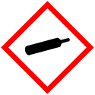                                                                                                 хелиум  Опасност по здравјето                        медицински отпад, обоена пластика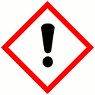 Сериозни последици по здравјето        ПХБ, жива,олово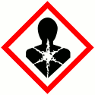 Корисни линковиДиректива 91/156/EEChttp://eur-lex.europa.eu/legal-content/EN/TXT/PDF/?uri=CELEX:31991L0156&from=ENДиректива 2008/98/EC (Рамковна Директива за отпад)http://eur-lex.europa.eu/legal-content/EN/TXT/PDF/?uri=CELEX:32008L0098&from=ENДокумент-Прирачник за Директивата 2008/98/EC (Рамковна Директива за отпад)http://ec.europa.eu/environment/waste/framework/pdf/guidance_doc.pdfЕвропски каталог за отпадhttp://eur-lex.europa.eu/legal-content/EN/TXT/PDF/?uri=CELEX:32000D0532&from=enЗабелешки за пратки со опасен отпадhttps://www.gov.uk/government/uploads/system/uploads/attachment_data/file/300104/Consignment_note_LIT_6872.pdfПрирачник за класификација и проценка на отпад (UK)https://www.gov.uk/government/uploads/system/uploads/attachment_data/file/427077/LIT_10121.pdfДиректива 1999/31/EC (Директива за депонии)http://eur-lex.europa.eu/legal-content/EN/TXT/PDF/?uri=CELEX:31999L0031&from=enОдлука за WAC (Критериуми за прифаќање на отпад)http://eur-lex.europa.eu/legal-content/EN/TXT/PDF/?uri=CELEX:32003D0033&from=ENWAC (Критериуми за прифаќање на отпад) и практики во Југоисточна Европа (особено за неопасен отпад)http://www.enviroplan.gr/public/uploads/downloads/cowmngjmpw4d832cca2d43e.pdfWAC (Критериуми за прифаќање на отпад) во депонии (UK)https://www.gov.uk/government/uploads/system/uploads/attachment_data/file/296422/geho1110btew-e-e.pdfADR      BATsЕвропски договор за Меѓународен транспорт на опасни материи и добра по земен патНДТ – најдобри достапни техникиBREFsELVEWCICAOIMDGWACРеферентен документ за најдобрите достапни техникиГВЕ гранични вредности на емисииЕвропски каталог на отпадМеѓународна организација за цивилно воздухопловствоМеѓународен поморски код/шифра за опасни материи и добраКритериуми за прифаќање на отпадотTип и начин на складирањеAтмосферски, под притисок, разладениРезервоари за складирање со отворен горен дел                АтмосферскиНадворешни резервоари со лебдечки/подвижен покрив                 Атмосферски(Вертикални)Резервоари со фиксиран покрив                  АтмосферскиХоризонтални резервоари за складирање (надземни)                АтмосферскиХоризонтални резервоари за складирање (подземни)                 АтмосферскиПросторни резервоари со променлива пареа               АтмосферскиСфери                Под притисокХоризонтални резервоари за складирање                Под притисокВертикални резервоари за складирање                Под притисокMounded storage                 Под притисокЦистерни за складирање со ладење               РазладеноЈами              АтмосферскиЈами               Под притисокЈами – со исцедок на сол                                                 Контејнери и складирање на контејнери                                                Контејнери и складирање на контејнериБасени и лагуни/заливи              АтмосферскиСкладирање со лебдење              АтмосферскиЕксплозив(E)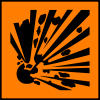 ТНТ, ацетон пероксид, нитроглицерин, пикрична киселинаЕкстремно високо запаливо (F+)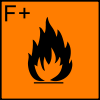 водород, ацетилен, пропан, бутан, диетил етер, јаглерод дисулфид, eтаналВисоко запаливо (F)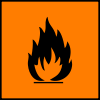 етанол, ацетон, бензин, хексамин, метанолОксидирачко (O)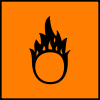 кислород, калиум нитрат, водород пероксид, азотна киселина, калиум перманганатОтровно(T)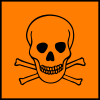 сулфурна киселина, ТНТ, нитроглицерин, јаглерод дисулфид, метанол, амонијак, метанолМногу отровно(T+)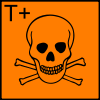 Прусична киселина, бел фосфорШтетно (Xn)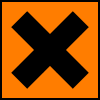 хексанал, бутан,  етаналНадразнувачко (Xi)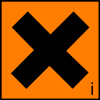 натриум хипохлорит, ацетон, етанолКорозивно(C)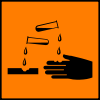 Сулфурна киселина, азотна киселина, натриум хидроксид, амонијак, бел фосфорОпасно за природата (N)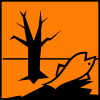 Сулфурна киселина, терпентин, олово, жива